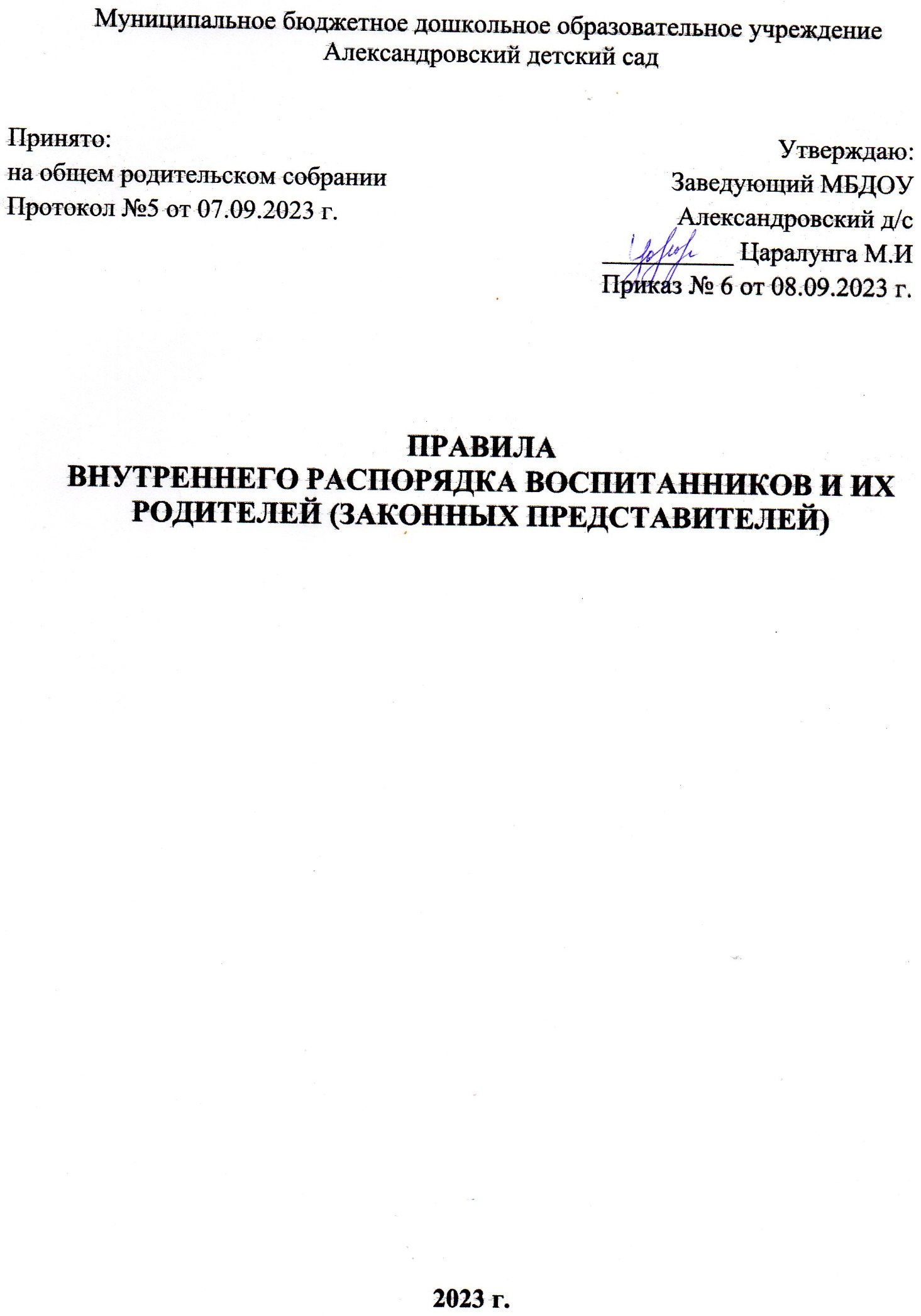 1. ОБЩИЕ ПОЛОЖЕНИЯ1.1 Настоящие Правила внутреннего распорядка воспитанников ( далее Правила)разработаны в соответствии с Федеральным Законом от 29.12.2012г №273-ФЗ «Обобразовании в Российской Федерации», порядком организации и осуществленияобразовательной деятельности по основным общеобразовательным программам –образовательным программам дошкольного образования, утвержденным приказомМинистерства просвещения Российской Федерации от 31.07.2020 № 373, СП 2.4.1.3648-20«Санитарно-эпидемиологические требования к организациям воспитания и обучения,отдыха и оздоровления детей и молодежи».1.2 Настоящие правила устанавливают режим организации образовательного процесса,распорядок дня воспитанников ДОУ, права и обязанности воспитанников ДОУ и ихродителей (законных представителей) в Муниципальном бюджетном дошкольномобразовательном учреждении «Боханский детский сад №1» (далее ДОУ или Детский сад).1.3 Введение настоящих Правил имеет целью способствовать результативностиорганизации образовательного процесса в ДОУ, повышению его качества и обеспечениюоптимальных условий для взаимодействия всех участников педагогического процесса.1.4 Текст настоящих правил размещается на официальном сайте ДОУ в сети интернет.Копии Правил внутреннего распорядка для воспитанников и их родителей (законныхпредставителей) размещены на информационном стенде в помещении ДОУ.1.5 При приеме воспитанника родители (законные представители) обязаны ознакомитьсяпод роспись с настоящими Правилами.1.6 Настоящие Правила обязательны для исполнения всеми воспитанниками ДОУ и ихродителями (законными представителями).2. ПОРЯДОК ПРИХОДА И УХОДА.2.1 Режим пребывания ребенка в учреждении – 2 разновозрастные группы – 9 часовой.2.1.1. Родители (законные представители) должны помнить:2.1 .2.Прием детей в ДОУ осуществляется с 7.30 часов до 16.30 часов.2.1.3. Ежедневный утренний прием детей проводится воспитателями, которые должны опрашивать родителей (законныхпредставителей) о состоянии здоровья детей, а также проводить бесконтактнуютермометрию. Родители ежедневно расписываются во время прихода в «Журналеутреннего фильтра» о том, что привели ребенка в детский сад здоровым. Родители(законные представители) должны лично передавать воспитанников воспитателю группы.Категорически запрещается отправлять ребенка в группу самостоятельно, оставлятьребенка на территории учреждения.2.1.4. Заболевшие дети, а также дети с подозрением на наличие инфекционногозаболевания к посещению не допускаются.2.1.5. После перенесенного заболевания дети допускаются к посещению при наличиимедицинского заключения (медицинской справки).2.1.6. Время утренней гимнастики и завтрака в каждой возрастной группе определенорежимом дня. Данная информация размещена на сайте Учреждения и наинформационных стендах в приемных группах. При первом посещении группынеобходимо ознакомиться с данной информаций и придерживаться распорядка дняорганизации детской жизни в дошкольном учреждении, что обеспечит охрану иукрепление физического и психологического здоровья детей, качество предоставлениеобразовательных услуг.2.1.7. О невозможности прихода ребенка в детский сад по любой причине необходимопозвонить до 9.00 по мобильному телефону воспитателю группы, сообщитьпричину и период отсутствия. В случае отсутствия ребенка в ДОУ по каким-либообстоятельствам (исключая причину болезни) независимо от длительности отсутствия,необходимо написать заявление на имя заведующего ДОУ о сохранении места заребенком с указанием периода отсутствия ребенка и причины.2.1.8. Накануне прихода ребенка в детский сад после отсутствия, необходимоПредупредить воспитателя о выходе ребенка в детскийсад накануне текущего дня.2.1.9. Педагоги проводят беседы и консультации для родителей (законныхпредставителей) о воспитаннике, утром до 08.30 и вечером после 16.30.В другое времяпедагог находится с детьми, и отвлекать его от образовательного процесса категорическизапрещается.2.1.10. Ко всем работникам учреждения необходимо обращаться на «Вы», по имени иотчеству, независимо от возраста, спокойным тоном, уважительно. Спорные иконфликтные ситуации нужно разрешать только в отсутствии детей.2.1.11. Оптимальное время для ухода детей домой с 16.30 до 17.00.2.1.12. Запрещается забирать воспитанника из ДОУ, не поставив в известностьвоспитателя группы, а также поручать это детям, подросткам в возрасте до 18 лет, лицам внетрезвом состоянии.2.1.13. В отдельных случаях по желаю родители (законные представители) могут написатьперсональные доверенности на лиц, которым доверено забирать ребенка из учреждения,которые хранятся в личном деле ребенка.2.1.14. Если родители (законные представители) не могут лично забрать ребенка из ДОУ,то требуется заранее оповестить об этом воспитателя или администрацию детского сада,и сообщить, кто будет забирать ребенка из числа тех лиц, которым родители этодоверили.2.11.15. В присутствии родителей во время прихода и ухода ребёнка ответственность заребенка лежит на родителях (законных представителях), только после ухода последнихответственность ложиться на учреждение.2.1.16. После того как ребенок передан родителям (законным представителям), онсчитается ушедшим из детского сада и учреждение перестает нести за негоответственность, даже если ребенок продолжает находиться в пределах помещений илитерритории детского сада.2.1.17. Для избегания недоразумений при уходе ребенка домой родителям (законнымпредставителям) рекомендуется сразу покинуть территорию детского сада.2.1.18. Родители (законные представители) обязаны незамедлительно сообщатьвоспитателям группы и (или) администрации детского сада о смене номеров телефонов,адреса места жительства ребенка.3. РЕЖИМ ОБРАЗОВАТЕЛЬНОГО ПРОЦЕССА3.1 Образовательный процесс в ДОУ осуществляется:  в соответствии с СП 2.4.1.3648-20«Санитарно-эпидемиологическими требованиями к организациям воспитания иобучения, отдыха и оздоровления детей и молодежи».  в соответствии с порядкоморганизации и осуществления образовательной деятельности по основнымобщеобразовательным программам – образовательным программам дошкольногообразования, утвержденным приказом Министерства просвещения РоссийскойФедерации от 31.07.2020 № 373;  циклограммой образовательной деятельностиутверждаемой приказом заведующего ДОУ на каждый учебный год.3.2 Для всех возрастных групп устанавливается пятидневная учебная неделя.3.3 Непрерывная образовательная деятельность (далее НОД) начинается с 9 часов 00минут.3.4 Продолжительность НОД составляет не более: - в младшей разновозрастной группе – 10 минут;в средней группе – 20 минут; - в старшей группе – 25минут; - в подготовительной к школе группе – 30 минут. Перерыв между периодами НОДсоставляет не менее 10 минут. - продолжительность учебного года – с 1 сентября по 31мая; - летний оздоровительный период – с 1 июня по 31 августа.3.5 Непрерывная образовательная деятельность в каждой возрастной группе определенаосновной образовательной программой дошкольного образования, разработанной иутверждённой в учреждении, в соответствии с федеральным государственнымобразовательным стандартом и с учётом Примерной программы, которая определяетсодержание обязательной части образовательной программы Учреждения ипредполагает 4 комплексность подхода, обеспечивая развитие детей во всехвзаимодополняющих образовательных областях.3.6 Примерный распорядок НОД для каждого возраста утверждается в начале каждогоучебного года и размещается на сайте Учреждения и на информационных стендах вприемных групп.3.7 В НОД могут вноситься изменения с учетом педагогической целесообразности ирациональности режима дня, погодных и временных условий.3.8 Проведение мониторинга, психолого-медико-педагогического обследованиявоспитанников в целях своевременного выявления особенностей в физическом и (или)психическом развитии и (или) отклонений в поведении детей, подготовка по результатамобследования воспитанников рекомендаций по оказанию им помощи и организации ихобучения и воспитания.3.9 НОД для детей, имеющих особые образовательные потребности, обеспечивается вгруппах компенсирующей направленности с учетом индивидуальных возможностей.4. ПРЕБЫВАНИЕ ДЕТЕЙ НА СВЕЖЕМ ВОЗДУХЕ.4.1 Прогулки осуществляются на групповых прогулочных участках, закрепленных закаждой возрастной группой, при отсутствии такой возможности (по погодным условиям,отсутствии участка и др.) допускается проведение прогулок на спортивном участке,прилегающей к зданию территории.4.2 В ДОУ воспитанники гуляют 2 раза в день ( в утреннее и вечернее время).Продолжительность ежедневных прогулок для детей до 7 лет составляет не менее 3 часовв день. При температуре воздуха ниже минус 15 С° и скорости ветра более 7м/спродолжительность прогулки для детей до 7 лет сокращается.4.3 В старших и подготовительных группах утренний прием детей осуществляется наулице круглогодично, исключение составляют дни, когда температура воздуха нижеминус 15 С при скорости ветра более 7м/с и неблагоприятные погодные условия (осадки).4.4 При сложных погодных условиях каждое решение об отмене прогулки принимаетсяфельдшером детского сада, заместителем заведующего или заведующим.4.5 Администрация ДОУ оставляет за собой право отказать родителям (законнымпредставителям) в просьбе оставлять воспитанников во время прогулки в групповойкомнате, так как, в соответствии с требованиями СП 2.4.1.3648-20 все помещенияежедневно и неоднократно проветриваются в отсутствии детей.4.6 В летний период времени с 01 июня по 31 августа (при теплых, благоприятныхпогодный условиях) вся жизнедеятельность и образовательная деятельность детейпереносится на свежий воздух, данный период считается оздоровительным.4.7 Занятия по дополнительному образованию (студии, кружки, секции) не проводятся засчет времени, отведенного на прогулку.4.8 Родители (законные представители) имеют право оказывать помощь воспитателямгрупп в создании условий для организации двигательной активности на прогулке(расчистка участка, постройка ледяных форм и другое, по просьбе воспитателя).5. ПОРЯДОК ПРИЕМА ПИЩИ.5.1 В распорядке дня воспитанников строго регламентирован прием пищи, родители(законные представители) должны помнить время кормления детей и не лишатьвоспитанника возможности принятия пищи, не забирать его во время кормления,приводить к указанному времени.5.2 Родители (законные представители), приводящие детей после кормления должныпомнить, что в соответствии с СП 2.4.1.3648-20 по истечению времени приема пищиоставшаяся еда ликвидируется.5.3 По просьбе родителей (законных представителей), при веских на то обстоятельствах,пища может быть оставлена ребенку, но не более чем на 15 минут. При этом родители (законные представители) должны предупредить работников группы заблаговременно.5.4 Запрещается приносить в учреждение любые продукты питания, угощения.5.5 Продукты питания из детского сада на вынос не выдаются.5.6 Порядок и правила организации питания в детском саду определяется «Положениемоб организации питания в ДОУ».6. ОРГАНИЗАЦИЯ ДНЕВНОГО СНА В УЧРЕЖДЕНИИ.6.1 Дневной сон детей в учреждении организуется в спальных комнатах.6.2 Дневной сон организуется после обеденное время не менее 2,5 часа от суточнойнормы сна для воспитанников в возрасте от 4 до 7 лет.6.3 Сон для детей от 1 года до 3 лет организуется однократно продолжительностью неменее 3 часов.6.4 После дневного сна во всех группах проводится гимнастика и закаливающиемероприятия (хождение босиком по ребристым дорожкам).6.5 Родителям не рекомендуется забирать ребенка домой во время сна.6.6 Во время сна детей присутствие воспитателя (его помощника) в спальне обязательно.7. ОБЕСПЕЧЕНИЕ БЕЗОПАСНОСТИ7.1 Безопасность воспитанников в учреждении обеспечивается за счет организацииохраны объекта, средств видеонаблюдения, телефонной связи, технических средствзащиты, непосредственной связью через тревожную кнопку с правоохранительнымислужбами.7.2 Безопасное пребывание ребенка в учреждении обеспечивается в соответствии с СП2.4.1.3648-20 «Санитарно-эпидемиологическими требованиями к организациямвоспитания и обучения, отдыха и оздоровления детей и молодежи».7.3 Учреждение несет ответственность за жизнь и здоровье детей в помещениях и впределах территории детского сада, во время экскурсионных поездок, прогулокорганизованных групп за территорию детского сада, обеспечивая сопровождение детейиз числа работников детского сада и родителей (законных представителей ), выразившихжелание сопровождать детей.7.4 Выход детей за территорию детского сада допускается только с разрешенияродителей (законных представителей) и на основании приказа заведующего сназначением ответственных работников.7.5 Один раз в месяц в учреждении проходит общая учебная тренировка с включениемсредств оповещения о пожаре, при котором все дети и работники учрежденияэвакуируются из помещений согласно плана эвакуации.7.6 Пожарными правила запрещается оставлять коляски и санки, велосипеды и др.предметы под лестницами, в холлах, у запасных выходов, в тамбурах, на путях эвакуации -это мешает эвакуации детей и людей во время чрезвычайной ситуации. АдминистрацияДОУ не несёт ответственность за оставленные без присмотра вышеперечисленные вещи.7.7 Своевременная информирование родителей ( законных представителей) обизменении номера телефона, места жительства ребенка, обстоятельств семейныхпроблем и конфликтных ситуаций, соблюдение настоящих правил раздела 2обеспечивает безопасность пребывания ребенка в учреждении.7.8 Родители ( законные представители), для обеспечения безопасности всех детейучреждения, должны интересоваться о подозрительных людях, присутствующих натерритории учреждения, обращать внимание на детей гуляющих без присмотра натерритории детского сада, сообщать руководству детского сада обо всех случаяхнарушения безопасности.7.9 Родителям ( законным представителям) необходимо беседовать с детьми повопросам безопасности жизнедеятельности, о соблюдении дисциплины и о выполнениютребований работников детского сада для обеспечения безопасности.7.10 Для обеспечения безопасности детей запрещается давать ребенку в ДОУжевательную резинку, конфеты, чипсы, сухарики, какие-либо напитки в упаковке.7.11 Во избежание случаев травматизма, родителям необходимо проверять содержимоекарманов в одежде ребенка на наличие опасных предметов. Категорически запрещаетсяприносить в ДОУ острые, режущие, колющие, стреляющие, стеклянные предметы, а такжемелкие предметы (бусинки, пуговицы и т. п.), таблетки и другие лекарственные средства.7.12 Не рекомендуется надевать воспитаннику золотые и серебряные украшения, давать ссобой дорогостоящие игрушки, мобильные телефоны, а также игрушки, имитирующиеоружие. За 6 золотые и серебряные вещи, а также за дорогостоящие предметыадминистрация ДОУ ответственности не несет.7.13 Родители (законные представители) первые воспитатели ребенка. Родители ребенкаобязаны: прививать культуру поведения своему ребенку, доводить до его сознания, что вгруппе детям не разрешается обижать друг друга, не разрешается «давать сдачи», братьбез разрешения чужие вещи, в том числе принесенные из дома игрушки других детей;портить и ломать результаты труда других детей. Это требование продиктованосоображениями безопасности.7.14 Родитель (законный представитель), разрешая своему ребенку принести личнуюигрушку в детский сад, соглашается с мыслью, что «я и мой ребенок не расстроимся, еслис ней будут играть другие дети или она испортится». Воспитанник может принести вдетский сад личную игрушку, если она чистая и не содержит мелких опасных деталей исоответствует требованиям СП 2.4.1.3648-20. За сохранность принесенной из домаигрушки, воспитатель и детский сад ответственности не несут.7.15 Если ребенок забрал домой игрушку из детского сада (в том числе и игрушку другогоребенка), то родители (законные представители) обязаны незамедлительно вернуть ее,разъяснив малышу, почему это запрещено.7.16 В ДОУ запрещается:  находиться посторонним лицам в групповых и другихпомещениях детского сада без разрешения администрации;  проходить в групповыепомещения в верхней одежде, в грязной обуви;  громко разговаривать в помещенияхДОУ;  нецензурно или в грубой форме выражаться;  вести беседы, дискуссионныеспоры между родителями в приемных детского сада;  въезжать на территорию ДОУ насвоем личном автомобиле;  курить на территории ДОУ;7.17 Категорически запрещается родителям (законным представителям) унижать честь идостоинство чужого ребёнка, применять меры физического и психического насилия. Всевопросы, возникающие по отношению к другим детям, решаются с воспитателем. Есливоспитатель не принял мер, не разрешил вопрос, необходимо обратиться к руководителюучреждения.8. ЗДОРОВЬЕ РЕБЕНКА8.1 Согласно требованиям СП 2.4.1.3648-20 приём детей, впервые поступающих вдошкольные образовательные организации, осуществляется на основании медицинскогозаключения (медицинской карта формы 026 У) за подписью участкового педиатра,заведующего детским отделением поликлиники и заверенного печатью поликлиники.8.2 При поступлении ребенка в детское дошкольное учреждение медицинский работник,осуществляющий наблюдение за детьми, собирает у родителей дополнительныесведения об особенностях развития и поведения ребенка, делает индивидуальныеназначения по режиму дня, питанию и оздоровительным мероприятиям. Особенностиребенка доводятся до сведения воспитателей группы.8.3 Родители (законные представители) обязаны приводить ребенка в ДОУ здоровым,информировать воспитателей о каких-либо изменениях, произошедших в состоянииздоровья ребенка дома.8.4 Ежедневный утренний прием детей проводится воспитателями и (или) медицинскимработником, которые должны опрашивать родителей (законных представителей) осостоянии здоровья детей, а также проводить бесконтактную термометрию. Родителиежедневно расписываются во время прихода в «Журнале утреннего фильтра» о том, чтопривели ребенка в детский сад здоровым. По показаниям (при наличии катаральныхявлений, явлений интоксикации) воспитатели обращаются к медицинской сестре, котораяосматривает зев, кожу, проводит термометрию. Выявленные больные дети или дети сподозрением на заболевание в детский сад не принимаются.8.5 В случае расхождения мнения родителей о состоянии здоровья ребёнка с мнениемвоспитателя и (или) фельдшером детского сада, составляется акт осмотра ребёнка,который подписывается 7 воспитателем, медицинским работником и независимымродителем. В случае необходимости приглашается руководитель дошкольногоучреждения.8.6 Воспитатель фиксирует в «Журнале утреннего фильтра» в присутствии родителейналичие у ребенка синяков, гематом, ушибов, повреждений кожных покровов, при этомон имеет право выяснить причину данных травм, каждый факт сообщается руководителюучреждения. При не однократных выявлениях у одного и того же ребенка домашнихтравм педагог пишет докладную записку руководителю учреждения. Руководительучреждения обращается в комиссию по делам несовершеннолетних и защите их прав г.Новомосковска, с заявлением о выявленных фактах с целью официальной проверкиусловий жизни ребенка в семье.8.7 Заболевших в течение дня детей изолируют от здоровых (временно размещают впомещениях медицинского блока) до прихода родителей. Воспитатель принимает мерыпо информированию родителей о заболевании ребенка. В зависимости от состоянияребенок остается в изоляторе до прихода родителей или госпитализируется. В связи сэтим родители (законные представители) обязаны сообщать воспитателям о любыхизменениях контактных данных.8.8 При получении ребёнком травмы или при подозрении на серьезное заболевание,требующее оказания квалифицированной медицинской помощи в условиях лечебногоучреждения, в детском саду принят следующий алгоритм действий работников:воспитатель обращается в медицинский кабинет, ребенку оказывается перваямедицинская помощь фельдшером детского сада или непосредственно самимвоспитателем, в случае отсутствия медицинского работника. Одновременно сообщаетсяродителям (законными представителями) о происшествии, по согласованию сродителями (законными представителями) принимается решение о дальнейшихдействиях, в особых случаях вызывается скорая помощь. При отсутствии связи сродителями ( законными представителями ) работники учреждения, при наличии угрозыжизни ребенка, имеют право самостоятельно вызвать скорую помощь, пригоспитализации сопроводить ребенка в лечебное учреждение и находиться с ребенкомдо прибытия родителей ( законных представителей).8.9 При получении ребёнком травмы в детском саду во время проведенияобразовательного процесса, специально созданная комиссия в течение трех днейпроводит служебное расследование с заполнением акта о несчастном случае своспитанником (формы Н-2). Родители (законные представители) имеет правоознакомиться с результатами работы комиссии, в случае доказательства виныдолжностных лиц потребовать применения мер наказания, предусмотренныхзаконодательством РФ.8.10 В соответствие МУ 3.2.1756-03.3.2. «Профилактика паразитарных болезней.Эпидемиологический надзор за паразитарными болезнями. Методические указания»,дети дошкольных образовательных учреждений подлежат ежедневному осмотру напедикулёз. Обязательному осмотру подлежат дети, возвращающиеся после длительного(более недели) отсутствия и вновь поступающие. Ежедневный осмотр проводятвоспитатели, еженедельный - медицинские работники. При выявлении головногопедикулёза в дошкольном учреждении с режимом ежедневного посещения, ребёнкавыводят из коллектива. Медицинский работник даёт рекомендации родителям поуничтожению вшей либо направляет ребёнка в санитарный пропускник,дезинфекционное учреждение. Ребёнка принимают в дошкольное образовательноеучреждение после контрольного осмотра. Если у ребёнка выявлен педикулёз, в том числевне образовательного учреждения (в поликлинике, на дому и др.), медицинский работникдошкольного образовательного учреждения проводит осмотр всех детей иобслуживающего персонала группы. Результаты осмотра заносят в специальный журнал.8.11. После перенесенного заболевания дети допускаются к посещению при наличиимедицинского заключения (медицинской справки).8.12. В случае необходимости применения медицинских отводов и индивидуальногорежима дня ребёнка, данные рекомендации должны быть отражены в медицинскойсправке, представленной в дошкольное учреждение.8.13. При подозрении на предоставление родителями фиктивной медицинской справки отом, что ребёнок здоров, заведующий детским садом, медицинский работник совместнос представителями родительского комитета имеют право обратиться в медицинскиеучреждения и правоохранительные органы, в компетенцию которых входит проверкадостоверности сведений, содержащихся в медицинских справках.8.14. В целях профилактики контагиозных гельминтозов (энтеробиоза и гименолепидоза)в дошкольном учреждении проводятся и организуются меры по предупреждениюпередачи возбудителя и оздоровлению источников инвазии. (СП 2.4.1.3648-20), всевыявленные регистрируются в журнале для инфекционных заболеваний.8.15. В детском дошкольном учреждении в соответствии с действующими инструкциямипроводятся санитарно-эпидемиологические мероприятия, направленные напредупреждение распространения инфекции в группе или вне группы, в зависимости отхарактера инфекции и способа передачи (карантин, дезинфекция, прививки и пр.).8.16. При введении в группе любого карантинного режима, дети, не входившие в контактс заболевшим, в группу не принимаются. В карантинной группе устанавливается особыйсанитарно – эпидемиологический режим, соответствующий виду заболевания. При этомпродолжающие посещать группу дети и родители (законные представители) обязанысоблюдать установленные режим и выполнять необходимые мероприятия.8.17. Если у ребенка есть пищевая аллергия или другие виды аллергии, то родитель(законный представитель), должен в обязательном порядке представить заключение ВК,при других заболеваниях – справку от педиатра или узкого специалиста.8.18. Если имеются другие особенности здоровья или развития, не отраженные вмедицинской карте, то родитель (законный представитель) должен поставить визвестность медицинского работника, воспитателя.8.19. К персональным данным о состоянии здоровья детей имеют доступ руководительучреждения, старшая медицинская сестра, при необходимости воспитатель группы.8.20. Профилактические прививки в ДОУ проводятся только с письменного согласияродителей (законных представителей) и в соответствии с национальным календаремпрофилактических прививок.8.21. В ДОУ запрещено передавать какие-либо лекарства воспитателям групп родителями(законными представителями) для приема ребенку. Родителям категорическизапрещается давать лекарства детям для самостоятельного приема лекарственныхсредств в детском саду.8.22. При переводе ребенка из другого детского дошкольного учреждения в медкартедолжны быть отражены следующие сведения:  дата выбывания;  последнее посещениедетского сада;  информация об отсутствии (наличии) карантина в саду, группе;  подписьлица выдавшего карту. 9.ВНЕШНИЙ ВИД И ОДЕЖДА ВОСПИТАННИКА9.1 Ребенка необходимо приводить в ДОУ в опрятном виде, в чистой и удобной одежде иобуви, соответствующей сезону, без посторонних запахов (духи, табак и т.д.). Родители (законные представители) должны следить за исправностью застежек (молний), наличиипуговиц и шнурков.9.2 Воспитанник должен быть чисто умыт, иметь чистые нос, уши, руки и ноги.Подстриженные ногти; подстриженные и тщательно расчесанные, аккуратно заплетенныеволосы; чистое нижнее белье (в целях личной гигиены мальчиков и девочек необходимаежедневная смена нательного нижнего белья).9.3 Если внешний вид и одежда воспитанника неопрятна, воспитатель вправе сделатьзамечание родителю (законному представителю) и потребовать надлежащего ухода заребенком.9.4 Для создания комфортных условий пребывания ребенка в ДОУ родитель (законныйпредставитель) обязан обеспечить следующее:  сменную обувь: тапочки (или сандалии)с жестким задником на твердой подошве строго по размеру ноги (это обязательно дляправильного формирования стопы, чтобы нога ребенка все время четко фиксировалась ине «западала» на стороны, т.к. формирование стопы заканчивается к 7-8 годам). Основноетребование – удобство для ребенка в процессе самообслуживания: наличие застежеклипучек или резинок на подъеме стопы;  не менее двух комплектов сменного белья.Мальчикам - шорты, трусики, майки, рубашки, колготки. Девочкам – колготки, майки,трусики, платьице или юбочка с кофточкой. В теплое время – носки, гольфы; 9  несколькокомплектов сменного белья для сна (трусики) для детей младших возрастных групп и впериод адаптации;  допускается наличие пижамы для дневного сна;  два пакета дляхранения чистого и использованного белья;  для занятия физкультурой в зале – футболку,шорты из несинтетических, дышащих материалов; х/б носочки и чешки (строго по размеруноги);  индивидуальная расческа для поддержания опрятного вида в течение дня; головной убор (в теплый период года);  носовой платок или влажные бумажныесалфетки (необходимы ребенку, как в помещении, так и на прогулке).9.5 Родители (законные представители) должны ежедневно проверять содержимоепакетов для хранения чистого и использованного белья, а также еженедельно менятькомплект спортивной одежды.9.6 Родители (законные представители) должны промаркировать вещи ребёнка(инициалы) во избежание потери или случайного обмена с другим ребенком. За утерю непромаркированной одежды и обуви администрация ДОУ ответственности не несет.Одежда может храниться в индивидуальных шкафчиках, в специальных пакетах навешалках, в индивидуальных коробах, контейнерах. С целью предотвращения потеривещей родителям ( законным представителям) рекомендуется забирать всю одежду иобувь ребенка домой при длительном его отсутствии.9.7 В межсезонье и в зимний период, а так же в дождливую погоду необходимо, чтобы уребенка была запасная верхняя одежда (варежки, колготки, штаны, брюки и т.д.) вотдельном мешочке для ухода ребенка домой в вечернее время. В ДОУ нет специальныхусловий для полноценной просушки одежды.9.8 Перед тем как вести ребенка в детский сад родителям (законным представителям)необходимо проверить, соответствует ли его одежда времени года и температуревоздуха. Проследить, чтобы одежда ребенка не была слишком велика и не сковывала егодвижений. Завязки и застежки должны быть расположены так, чтобы ребенок могсамостоятельно себя обслужить. Обувь должна быть легкой, теплой, точносоответствовать ноге ребенка, легко сниматься и надеваться. Нежелательно ношениевместо варежек перчаток.10. ПРАВА ВОСПИТАННИКОВ10.1 Воспитанники имеют право на:10.1.1. Предоставление условий для разностороннего развития с учетом возрастных ииндивидуальных особенностей, в том числе получение социально-педагогической ипсихологической помощи, бесплатной психолого-медико-педагогической коррекции;10.1.2. Защиту от всех форм физического и психического насилия, оскорбления личности,охрану жизни и здоровья; уважение достоинства личности;10.1.3. Бесплатное пользование игровыми пособиями, наглядными, дидактическимисредствами обучения и воспитания в пределах федеральных государственныхтребований;10.1.4. Проявление индивидуальных особенностей;10.1.5. Пользование в установленном порядке предметно-развивающей средой,объектами физкультурно-оздоровительной направленности; 10.1.5 Перевод дляполучения дошкольного образования в форме семейного образования или в другое ДОУ;10.1.6. Развитие своих творческих способностей и интересов, включая участие вконкурсах, олимпиадах, выставках, смотрах, физкультурных и спортивных мероприятиях;10.1.7.Поощрение за успехи в учебной, спортивной, творческой деятельности;10.1.8. Комфортную и безопасную среду жизнедеятельности;10.1.9. Индивидуальный образовательный маршрут в пределах осваиваемой основнойобщеобразовательной программы ДОУ;10.1.10. Воспитанники, испытывающие трудности в освоении ООП, развитии и социальнойадаптации, имеют право на оказание психолого-педагогической,коррекционноразвивающей помощи.10.1.11. Педагогическая, психологическая или социальная помощь оказываетсявоспитанникам на основании заявления родителей (законных представителей).10 1.12. Права и обязанности родителей (законных представителей) определены закономоб образовании в Российской федерации, Уставом учреждения, договором обобразовании по образовательным программам дошкольного образования междуучреждением и родителями ( законными представителями).10.3 Поощрения и дисциплинарное воздействие:10.3.1 Меры дисциплинарного взыскания не применяются к обучающимся пообразовательным программам дошкольного образования.10.3.2 Дисциплина в ДОУ, поддерживается на основе уважения человеческогодостоинства воспитанников, педагогических работников. Применение физического и(или) психического насилия по отношению к воспитанникам ДОУ не допускается.10.3.3 Поощрения воспитанников ДОУ проводятся по итогам конкурсов, соревнований идругих мероприятий в виде: вручения грамот, благодарственных писем, сертификатов,призов и подарков.10.3.4 Меры воздействия могут быть применены к родителям (законнымипредставителями) воспитанников, невыполняющих условия договора об образовании пообразовательным программам дошкольного образования, заключенного междуучреждением и родителями ( законными представителями).10.3.5 К мерам воздействия относятся:  индивидуальные беседы;  замечание; приглашение на заседание совета родителей группы или учреждения;  другие мерывоздействия, не запрещенные законодательством РФ;11. ЗАЩИТА ПРАВ ВОСПИТАННИКОВ11.1 В целях защиты прав воспитанников их родители (законные представители)самостоятельно или через своих представителей вправе:  направить руководителю ДОУобращение о нарушении и (или) ущемлении работниками прав, свобод и социальныхгарантий воспитанников;  использовать не запрещенные законодательством РФ иныеспособы защиты своих прав и прав ребенка, его законных интересов.12.ЗАКЛЮЧИТЕЛЬНЫЕ ПОЛОЖЕНИЯ12.1. Настоящие Правила утверждаются заведующим ДОУ на неопределенный срок,пересматривается по мере необходимости.12.2. Соблюдение данных правил внутреннего распорядка воспитанников, договора обобразовании по образовательным программам дошкольного образования, заключенногомежду учреждением и родителями ( законными представителями) обязательно, всемисторонами образовательных отношений обеспечит комфортное, бесконфликтноепребывание ребенка в учреждении.12.3. Если у родителей (законных представителей) возникли вопросы по организацииобразовательного процесса, пребыванию ребенка в группе, следует: обсудить это своспитателями группы; если этот разговор не помог решению проблемы, в обязательномпорядке обратитесь к руководителю, его заместителю.12.4 При наличии серьезной проблемной ситуации необходимо обратиться круководителю учреждения с письменным обращением для решения проблемы наконфликтной комиссии.12.5 В отношении работников учреждения, в связи с не выполнением и ( или) ненадлежащим выполнением их должностных обязанностей, повлекшим определенноенарушение, руководитель имеет право наложить дисциплинарное взыскание только приналичии письменного обращения, при выявлении в ходе служебного расследованиядостоверности фактов.12.6 Решения руководителя учреждения родитель (законный представитель) имеет правообжаловать в вышестоящих инстанциях, всеми не запрещенными законом способами.12.7 Анонимные звонки и обращения не рассматриваются